Лето, лето к нам пришло…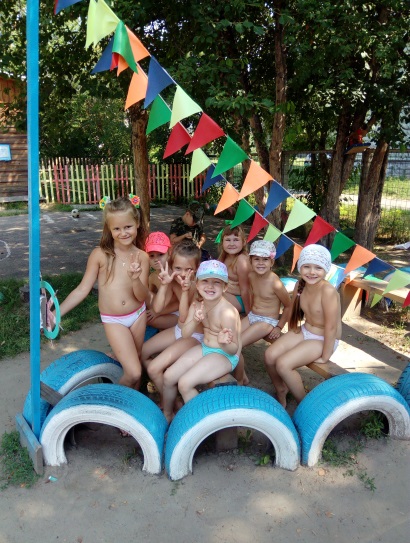 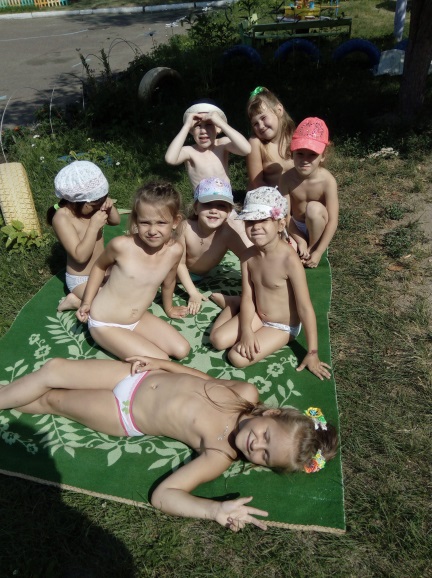 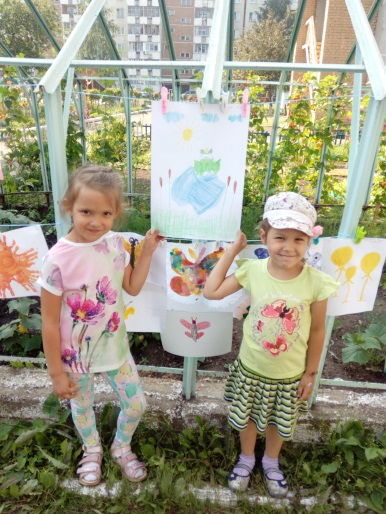 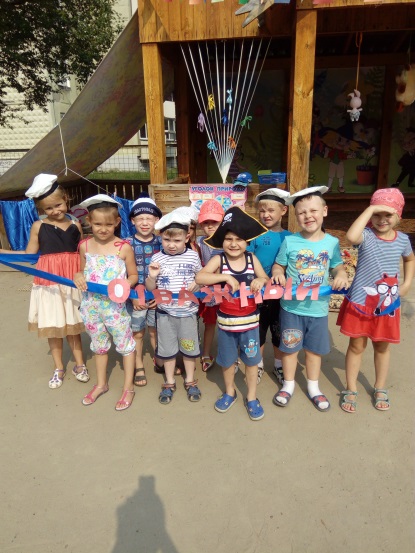 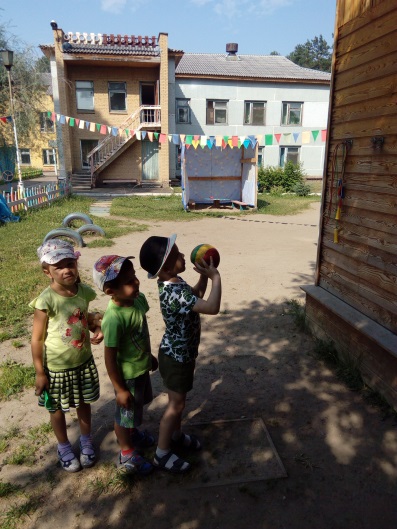 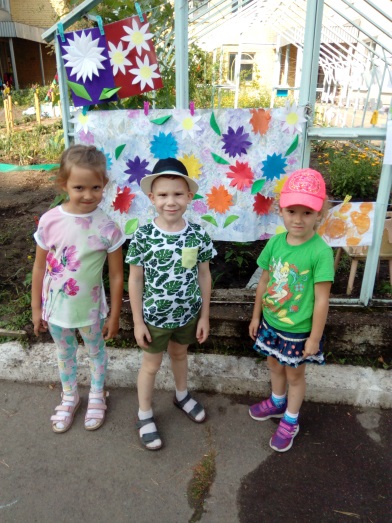 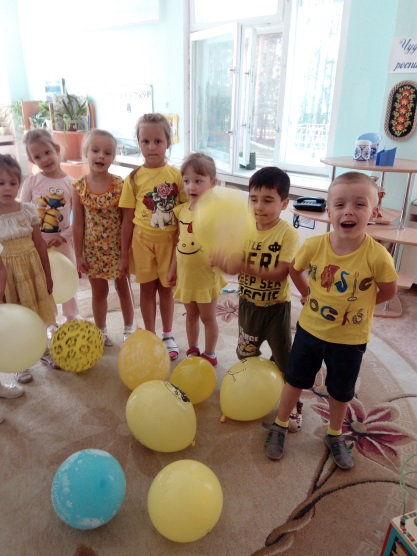 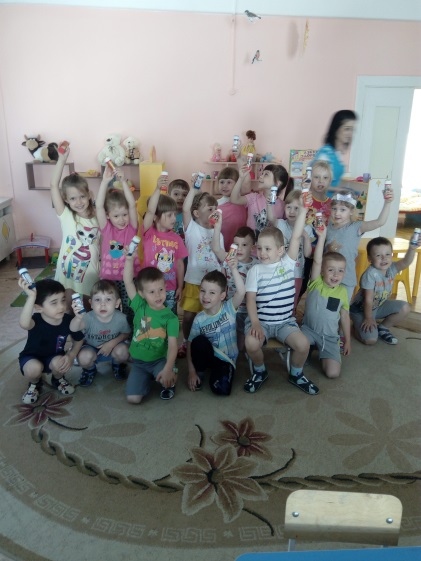 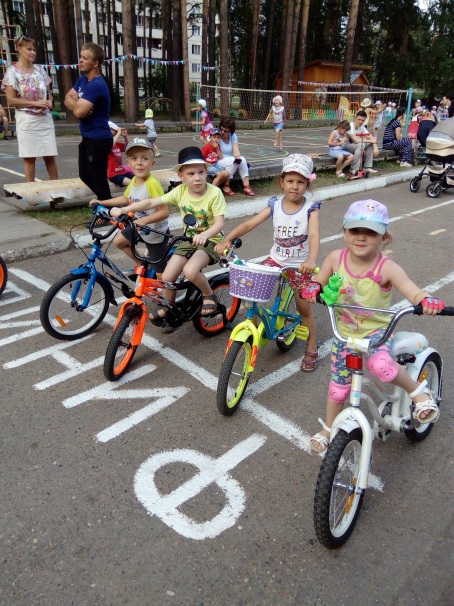 